Textos desencadeadores de apoioMaterial audiovisual complementar Curso de Graduação em Nutrição Período Matutino Disciplina HSP0282 ALIMENTAÇÃO E CONTEXTO SOCIALDocente Responsável:  Prof. Dr Carlos BotazzoCurso de Graduação em Nutrição Período Matutino Disciplina HSP0282 ALIMENTAÇÃO E CONTEXTO SOCIALDocente Responsável:  Prof. Dr Carlos BotazzoCurso de Graduação em Nutrição Período Matutino Disciplina HSP0282 ALIMENTAÇÃO E CONTEXTO SOCIALDocente Responsável:  Prof. Dr Carlos BotazzoCurso de Graduação em Nutrição Período Matutino Disciplina HSP0282 ALIMENTAÇÃO E CONTEXTO SOCIALDocente Responsável:  Prof. Dr Carlos BotazzoDatasTema da aulaArtigoMaterial áudio visual26/04/2019(Sexta-feira)Apresentação da Disciplina.*Caderno de receitas.Apresentação da Disciplina.*Caderno de receitas.Apresentação da Disciplina.*Caderno de receitas.07/05/2019(Terça-feira)Alimentação e família.TDA 1 Garotas formosas (2005) - DVD.10/05/2019(Sexta-feira)Preparado dos seminários e seleção de receitas – caderno de receitas.17/05/2019(Sexta-feira)Identidade cultural e alimentação..TDA 2 The lunchbox (2013) –Net NOW24/05/2019(Sexta-feira)Alimentação, produção e reprodução social TDA 3 Festa de Babette (1987)28/05/2019(Terça-feira)Alimentação e religião.TDA 4 Que mal fiz eu a Deus (2014) - Netflix 04/06/2019(Terça-feira)Alimentação, moral e ética.TDA 5 Estômago (2007) – Net NOW 11/06/2019(Terça-feira)Alimentação, erotismo, sexo e amor. TDA 6 Como água para chocolate (1992)14/06/2019(Sexta-feira)Produção distribuição e apropriação de alimentos e Fast food e globalização.TDA 7 e TDA 8 Rooten (2018 – Ep. 6) - Netflix25/06/2019(Terça-feira)O açúcar como elemento civilizatório.O contexto social da prática do nutricionista em diferentes cenários.*Cadernos de receitasTDA 902/07/2019(Terça-feira)ProvaProvaProvaApres.TDA 1ROMANELLI,  G. O significado da alimentação na família: uma visão antropológica. MRP. 2006;39(3):333-9.TDA 2MACIEL, ME. Identidade Cultural a Alimentação in Canesqui AM, Garcia RWD (org) Antropologia e nutrição: um diálogo possível. Rio de Janeiro: Editora FIOCRUZ, 2005, 306p. pp 49- 55.ALMEIDA, Maria Geralda de. Para além das crenças sobre alimentos, comidas e sabores da natureza. Mercator, Fortaleza, v. 16, e 16006, 2017.TDA 3MELO-FILHO,  DA. Uma hermenêutica do ciclo do caranguejo. In: Andrade MC et al (orgs). Josué de Castro e o Brasil. São Paulo: Ed. Fundação Perseu Abramo; 2003. p.61-72.TDA 4CORRÊA, FN. A cozinha é a Base da Religião :a culinária ritual no batuque do Rio Grande do Sul pp 69-86 in Canesqui AM, Garcia RWD (org) Antropologia e nutrição: um diálogo possível. Rio de Janeiro: Editora FIOCRUZ, 2005, 306p. pp 49- 55TDA 5MACIEL, ME. Cultura e Alimentação ou o que têm a ver os macaquinhos de koshima com brillat-savarin? Horiz. antropol.,  Porto Alegre ,  v. 7, n. 16, p. 145-156,  Dec.  .PORTILHO, Fátima et al. A alimentação no contexto contemporâneo: consumo, ação política e sustentabilidade. Ciência & Saúde Coletiva, 16(1):99-106, 2011.TDA 6BONA, FD. Comer e ser comida: Corpo, Gastronomia e Erotismo. Revista Interfaces., v.2, n19, 2013.AZEVEDO, Elaine de. Alimentação, sociedade e cultura: temas contemporâneos. Sociologias, Porto Alegre, ano 19, no 44, jan/abr 2017, p. 276-307.TDA 7Cassol A; Schneider  S. Produção e consumo de alimentos: novas redes e atores. Lua Nova,  São Paulo ,  n. 95, p. 143-180,  Aug.  2015.TDA 8OLIVEIRA N. Freitas MCS. Fast-food um aspecto da modernidade alimentar. In Freitas MCS, Fontes GAV, Oliveira N.(orgs) Escritas e narrativas sobre alimentação e cultura [online]. Salvador: EDUFBA, 2008. 422 p.TDA 9FREYRE G. Açúcar: uma sociologia do doce, com receitas de bolos e doces do Nordeste do Brasil. São Paulo, Companhia das Letras, 1997.TDA 10OLIVEIRA, JAN; BARRETO,  JD; MELLO, AO; FREITAS, MCS; FONTES. Percepção dos obesos sobre o discurso do nutricionista: estudo de caso in Freitas MCS, Fontes GAV, Oliveira N.(orgs)  Escritas e narrativas sobre alimentação e cultura [online]. Salvador: EDUFBA, 2008. 422 p. FREITAS,  MCS et al. Uma leitura humanista da Nutrição in Freitas MCS, Fontes GAV, Oliveira N.(orgs ) Escritas e narrativas sobre alimentação e cultura [online]. Salvador: EDUFBA, 2008. 422 p.AulasApres.Cooked (2016) TDA1A 100 passos de um sonho (2014).TDA 2Casamento Grego (2002)TDA 3Os sabores do palácio (2013)TDA 4TDA 5Chocolate (2001)TDA 6Empire of Scents (2013)TDA 7Rooten (2018)TDA 8TDA 9Muito Além do Peso (2012)TDA 10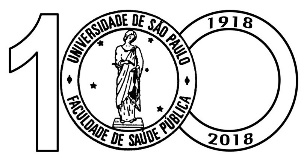 